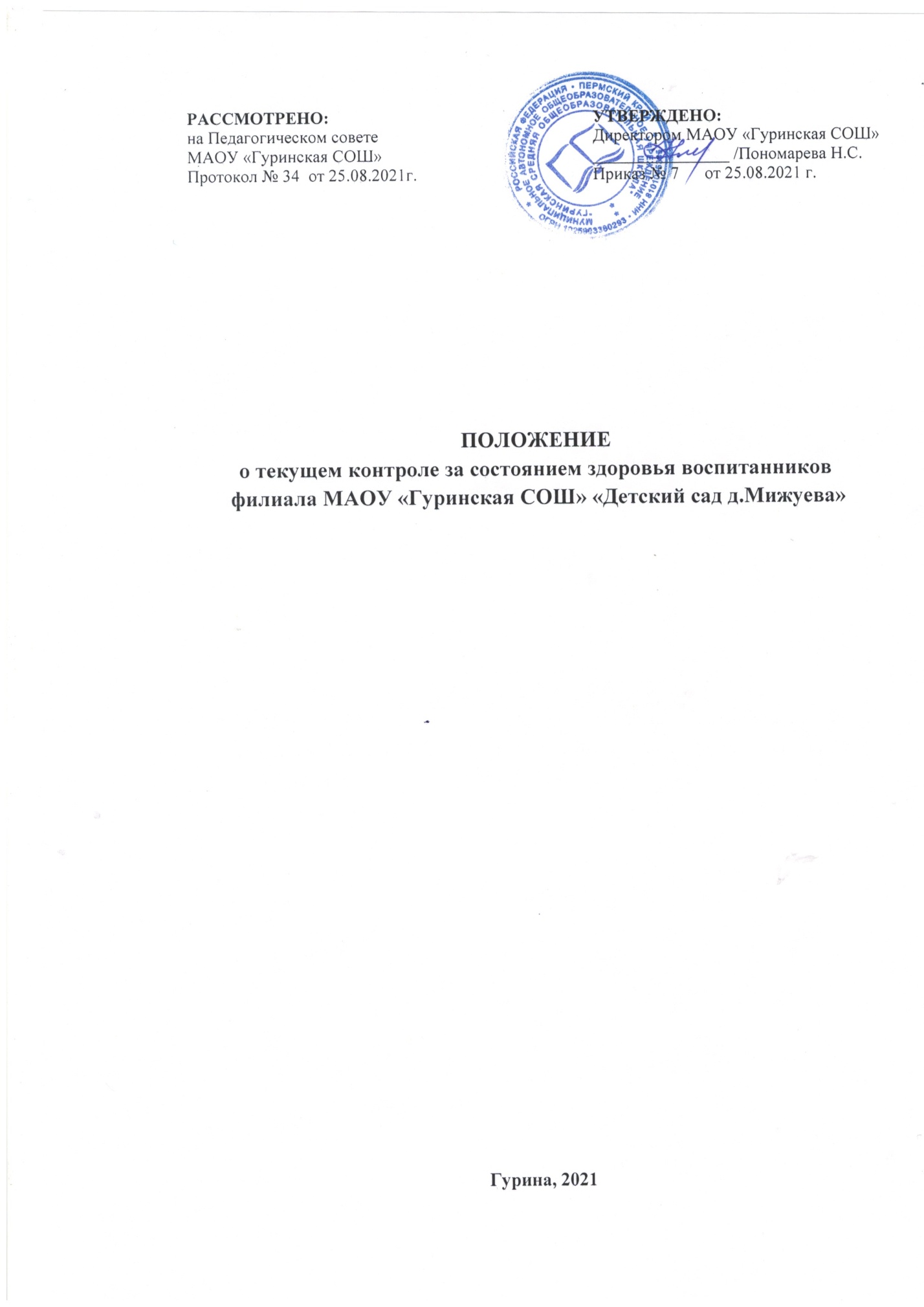 1.  Общие положения1.1.Положение о текущем контроле за состоянием здоровья воспитанников в филиале МАОУ «Гуринская СОШ» «Детский сад д. Мижуева» (далее – ДОУ).1.2.Настоящее Положение разработано в соответствии с:- Федеральным законом от 29.12. .№273-ФЗ «Об образовании в Российской Федерации» (ст.41);- Приказом Минобрнауки РФ от 28.12.2010 г.№ 2106 «Об утверждении федеральных требований к образовательным учреждениям в части охраны здоровья обучающихся, воспитанников»;- Постановлением Главного государственного санитарного врача Российской Федерации от 28.09.2020г.№ 28 «Об утверждении санитарных правил СП 2.4.3648-20«Санитарно-эпидемиологические требования к организациям воспитания и обучения, отдыха и оздоровления детей и молодежи».1.3.Положение принято в целях организации деятельности сотрудников ДОУ по сохранению и укреплению здоровья воспитанников, развитию культуры здорового образа жизни всех участников образовательных отношений, созданию оптимального материально-технического и методического обеспечения и координации деятельности всех специалистов по вопросу здоровьесбережения.1.4. Положение представляет собой систему реализации необходимых условий, обеспечивающих сохранение и укрепление физического и психологического здоровья воспитанников ДОУ.1.5.ДОУ создает условия, гарантирующие охрану и укрепление здоровья воспитанников с учетом:социальных, экономических и экологических условий окружающей действительности;факторов риска, имеющие место в образовательном учреждении, которые могут привести к ухудшению здоровья воспитанников;системы знаний, умений, навыков, формируемых у воспитанников в процессе обучения и воспитания в ДОУ.1.6.Срок данного положения не ограничен. Данное положение действует до принятия нового.2.Общие принципы текущего контроля за состоянием здоровья воспитанниковОсновная цель-обеспечение оптимизации образовательного процесса, гарантирующего оптимальные условия для охраны, поддержания и сохранения здоровья воспитанников ДОУ, которая включает в себя:целостность системы формирования культуры здорового и безопасного образа жизни воспитанников;соответствие	инфраструктуры	ДОУ условиям здоровьесбережения воспитанников;рациональная организация образовательного процесса;-    организация физкультурно-оздоровительной и спортивно-массовой работы в ДОУ;организация системы просветительской и методической работы с участниками образовательного процесса по вопросам здорового и безопасного образа жизни;комплексное сопровождение системы формирования культуры здорового и безопасного образа жизни воспитанников;мониторинг сформированности культуры здорового и безопасного образа жизни воспитанников.3.Система реализации необходимых мероприятий,обеспечивающих текущий контроль за состоянием здоровья воспитанников3.1.Организационная работа, заключается в координации работы ДОУ по вопросам охраны и укрепления здоровья воспитанников, а также включает информационную работу, пропаганду и просвещение в области здорового образа жизни среди детей и их родителей.3.2. Профилактическая работа, обеспечивающая формирование здорового образа жизни, и устойчивой мотивации на здоровье у воспитанников.3.3. Работа, направленная на сохранение здоровья воспитанников вовремя непосредственно образовательной деятельности с использованием здоровьесберегающих технологий обучения и воспитания.3.4.Работа с родителями, предполагающая использование индивидуальных и групповых методов работы, стимулирующих повышение внимания родителей (законных представителей) к вопросам питания, здорового образа жизни, рациональной двигательной активности.3.5.Текущая деятельность ДОУ определяется годовым планом ДОУ и планом профилактических и оздоровительных мероприятий в ДОУ. План работы составляется на начало учебного года и утверждается директором.3.6. Контроль за состоянием здоровья осуществляется помощником воспитателя, воспитателем и заведующим.4.Заключительные положенияНастоящее положение вступает в действие с момента утверждения и издания приказа директора.Изменения и дополнения вносятся в Положение по мере необходимости и подлежат утверждению директором.Приложение№1№п/пСодержание деятельности сотрудниковДОУИсполнителиСрокиисполненияМероприятия, обеспечивающие текущий контроль,сохранение здоровья воспитанников во время пребывания в ДОУМероприятия, обеспечивающие текущий контроль,сохранение здоровья воспитанников во время пребывания в ДОУМероприятия, обеспечивающие текущий контроль,сохранение здоровья воспитанников во время пребывания в ДОУМероприятия, обеспечивающие текущий контроль,сохранение здоровья воспитанников во время пребывания в ДОУ1Оказание	первой	медицинской	помощи воспитанникам в порядке, установленномзаконодательством в сфере охраны здоровья.Воспитатель Моментально 2Обеспечение благоприятного течения адаптации (поэтапный прием детей в группу, постепенное	увеличение	времени пребывания, временное пребываниеродителей с ребенком в группе).ВоспитательВо время приема новых детей3Ежедневный утренний прием детей в детский сад, осмотр, беседы о состоянии здоровья воспитанников, ведение табеляПосещаемости воспитанников.ВоспитательЕжедневно4Осмотр на педикулез.ВоспитательЕженедельно5Осуществление контроля за позой воспитанника во время образовательной деятельности; проведение физкультминуток между занятиями; создание благоприятного двигательного режима для формированияправильной осанки и профилактики плоскостопияВоспитательЕжедневно6Контроль теплового режима в группе.ВоспитательВ холодныйпериод времени7Оценка физического развития детей.Воспитатель2 раза в год8Организация	сквозного	проветривания помещения ДОУ в отсутствии детейВоспитатель Помощник воспитателяПо утвержденномуграфику проветривания,в течение всего периода работыДОУ9Соблюдение в группе режима питания, режима дня, НОД в соответствии с возрастом.ВоспитательВ течение всего периода работыОрганизационно-контрольная работа, направленная на координацию работы сотрудников ДОУ по вопросам текущего контроля, охраны и укрепления здоровья воспитанниковОрганизационно-контрольная работа, направленная на координацию работы сотрудников ДОУ по вопросам текущего контроля, охраны и укрепления здоровья воспитанниковОрганизационно-контрольная работа, направленная на координацию работы сотрудников ДОУ по вопросам текущего контроля, охраны и укрепления здоровья воспитанниковОрганизационно-контрольная работа, направленная на координацию работы сотрудников ДОУ по вопросам текущего контроля, охраны и укрепления здоровья воспитанников1Организация контроля  за  своевременнымзаполнением	журнала	утреннего	приема воспитанников, табеля посещаемости.ВоспитательЗаведующий В течение всего периода работы ДОУ2Организация	питания	в	соответствие	с СанПиН, анализ выполнения натуральныхнорм	питания,	контроль	за	ведением необходимой документации по питанию.ЗаведующийВ течение всего периода работы ДОУ3Контроль	за	соблюдением санитарно-гигиенических правил и нормативов всеми работниками ДОУ приисполнении	своих	должностныхЗаведующийВ течение всего периода работы ДОУобязанностей.4Определение	максимального		объема образовательной		нагрузки,продолжительности регламентируемой образовательной деятельности.ВоспитательВ течение всего периода работы ДОУ5Организация и создание условий для профилактики заболеваний и оздоровления воспитанников, для занятия ими физическойкультурой и спортом.ЗаведующийВ течение всего периода работы ДОУ6Осуществление контроля за подбором и расстановкой мебели в групповых помещениях (ростовая маркировка),соответствующей росту воспитанника.ВоспитательВ началеучебного года7Учет	и	анализ	заболеваемости воспитанников.ЗаведующийВ течение всего периода работы ДОУ8Обеспечение введения карантинных мероприятий,	включая	усиление дезинфекционного режима, режима обеззараживания воздуха, ежедневногомедицинского наблюдения, масочного режима.ЗаведующийПри регистрации групповойЗаболеваемости гриппом и ОРВИ9Обеспечение ДОУ необходимым запасом дезинфекционных средств, средствами личной гигиены и индивидуальной защиты,оборудованием для обеззараживания воздуха и др.Директор школыЗаведующийВ течение всего периода работы ДОУ10Расследование и учет несчастных случаев с воспитанниками вовремя пребывания в ДОУ, в порядке, установленном Минобрнауки РФ, по согласованию с Минздравом России.Директор школыКомиссия по расследованию несчастных случаевПо необходимости11Выявление детей, нуждающихся в социальной помощи, коррекционной помощи, направление их на ПМПК.ВоспитательВ течение всего периода работы ДОУ12Организация работы по повышению профессиональной компетентности педагогов по реализации здоровьесберегающих технологий в образовательном процессе.Директор школыЗДУВРВ течение всего периода работы ДОУ13Контроль за соблюдением в группе режима питания, режима дня, НОД в соответствии с возрастом, режимом проветривания.ЗаведующийВ течение всего периода работы ДОУПрофилактическая работа,обеспечивающая формирование здорового образа жизни и устойчивой мотивации на здоровье у сотрудников ДОУ, воспитанников и их родителей, а также включаетинформационную работу, пропаганду и просвещение в области здорового образа жизниПрофилактическая работа,обеспечивающая формирование здорового образа жизни и устойчивой мотивации на здоровье у сотрудников ДОУ, воспитанников и их родителей, а также включаетинформационную работу, пропаганду и просвещение в области здорового образа жизниПрофилактическая работа,обеспечивающая формирование здорового образа жизни и устойчивой мотивации на здоровье у сотрудников ДОУ, воспитанников и их родителей, а также включаетинформационную работу, пропаганду и просвещение в области здорового образа жизниПрофилактическая работа,обеспечивающая формирование здорового образа жизни и устойчивой мотивации на здоровье у сотрудников ДОУ, воспитанников и их родителей, а также включаетинформационную работу, пропаганду и просвещение в области здорового образа жизни1Направление воспитанников в соответствиис законодательством РФ на периодические медицинские профосмотры,Директор школыВ течение всего периода работы ДОУпрофилактические прививки.2Проведениесанитарно-противоэпидемических и профилактических мероприятий в группе в соответствие с СанПиН.ВоспитательПомощник воспитателяВ течение всего периода работы ДОУ3Мониторинг	сформированности	знанийздорового образа жизни у воспитанников.Воспитатель2 раза в год4Организация системы просветительской и методической работы с участниками образовательных отношений по вопросамздорового и безопасного образа жизни.ЗаведующийВоспитательВ течение всего периода работы ДОУ5Проведение санитарно-просветительской работы о мерах профилактики ОРВИ среди родителей (законных представителей),воспитанников.ЗаведующийВоспитательВ периодэпидемиологической ситуации6Пропаганда и обучение навыкам здорового образа жизни, соблюдение режима дня.ВоспитательВ течение всего периода работы ДОУ